.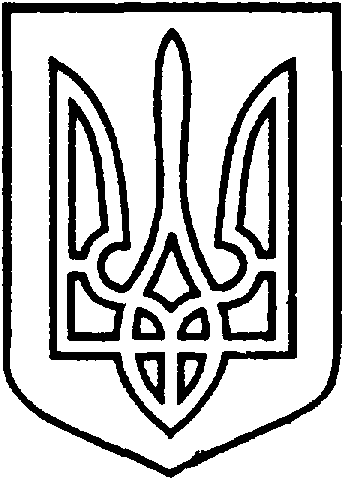 СЄВЄРОДОНЕЦЬКА МІСЬКА ВІЙСЬКОВО-ЦИВІЛЬНА АДМІНІСТРАЦІЯ  СЄВЄРОДОНЕЦЬКОГО РАЙОНУ  ЛУГАНСЬКОЇ  ОБЛАСТІРОЗПОРЯДЖЕННЯкерівника Сєвєродонецької міської військово-цивільної адміністрації «18» лютого 2022 року                                                                       № 388Про внесення змін до рішень виконавчого комітету Сєвєродонецької міської ради від 21 лютого 2012 року № 234 та від 10 жовтня 2018 року
№ 757Керуючись Законами України «Про військово-цивільні адміністрації», «Про місцеве самоврядування в Україні», враховуючи Методичні рекомендації застосування критеріїв визначення ефективності управління об'єктами державної власності, що затверджені наказом Міністерства економічного розвитку і торгівлі України від 15 березня 2013 року № 253 зі змінами, внесеними наказом Міністерства розвитку економіки, торгівлі та сільського господарства України від 14 квітня 2021 року № 767, наказ Державної служби статистики України від 25 червня 2021 року № 136, з метою приведення діючих рішень виконавчого комітету Сєвєродонецької міської ради у відповідність до чинного законодавства Українизобов’язую:Внести зміни до рішень виконавчого комітету Сєвєродонецької міської ради від 21 лютого 2012 року № 234 «Про затвердження Методики фінансово-господарського аналізу діяльності комунальних підприємств, організацій та установ територіальної громади м. Сєвєродонецька» та від 10 жовтня 2018 року № 757 «Про внесення змін до рішення виконкому Сєвєродонецької міської ради від 21.02.2012 р. № 234 «Про затвердження Методики фінансово-господарського аналізу діяльності комунальних підприємств, організацій та установ територіальної громади м. Сєвєродонецька»:В усіх відмінках по тексту вказаних рішень та Додатків до них слова «територіальна громада м. Сєвєродонецька» замінити словами «Сєвєродонецька міська територіальна громада». В Додатку до рішення виконавчого комітету Сєвєродонецької міської ради від 21 лютого 2012 року № 234 «Методика фінансово-господарського аналізу діяльності комунальних підприємств, організацій та установ територіальної громади м. Сєвєродонецька»: пункт 2.2. Розділу 2. «Аналіз фінансово-господарської діяльності комунальних підприємств» доповнити текстом наступного змісту: «- звіт про заборгованість з оплати праці (форма № 3-борг (місячна), затверджена наказом Державної служби статистики України від 25 червня 2021 року № 136)». 1.3 В Додатку 1 до рішення виконавчого комітету Сєвєродонецької міської ради від 10 жовтня 2018 року № 757 в Таблиці 1.2. Аналіз фінансових показників підприємства розділу Аналіз ділової активності рядок 2 у стовпцях Попередній період та Звітній період замість «Ф1р.1125» слід читати: «Ф1р.1615».Дане розпорядження підлягає оприлюдненню.Контроль за виконанням цього розпорядження покласти на першого заступника керівника Сєвєродонецької міської військово-цивільної адміністрації Ігоря РОБОЧОГО.Керівник Сєвєродонецької міськоївійськово-цивільної адміністрації  		                   Олександр СТРЮК 